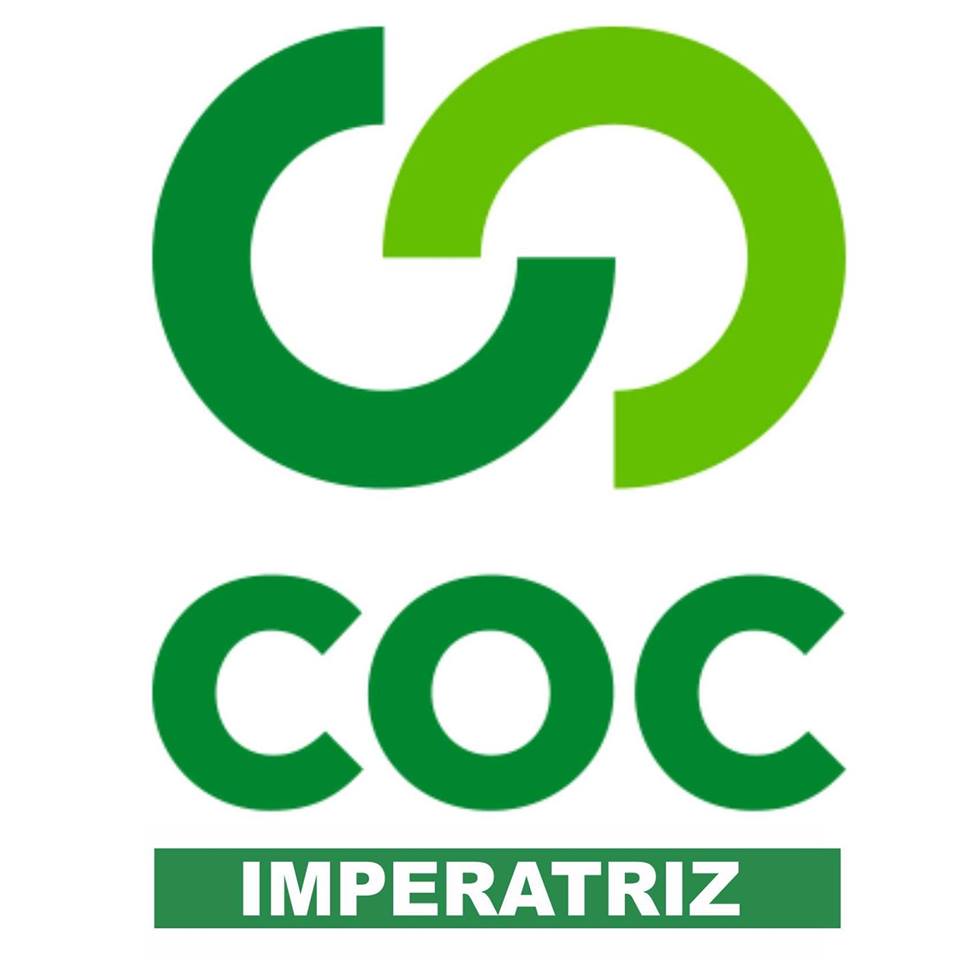 DIVERSÃO À VISTA“Você aprendeu, neste capítulo, que a arte rústica é desenvolvida no campo. Um dos produtos rústicos ou artesanais mais usados, quando se fala em arte rústica, são as peças em cerâmica”.Agora é sua vez de praticar!Com uma pequena quantidade de argila, crie peças em cerâmica, sob a orientação da mamãe ou papai;Faça dois modelos, um maior e outro menor;Registre essa atividade através de vídeo ou fotos; Enviar a atividade no contato da professora: (99) 991418245.Atividade referente à PÁG. 260.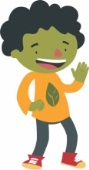 